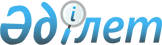 Об оказании ежегодной единовременной материальной помощи ко Дню Победы отдельным категориям граждан
					
			Утративший силу
			
			
		
					Решение Балхашского городского маслихата Карагандинской области от 16 апреля 2010 года N 29/228. Зарегистрировано Управлением юстиции города Балхаша Карагандинской области 30 апреля 2010 года N 8-4-185. Утратило силу - решением Балхашского городского маслихата Карагандинской области от 24 марта 2011 года N 43/336      Сноска. Утратило силу - решением Балхашского городского маслихата Карагандинской области от 24.03.2011 N 43/336.

      В соответствии с Бюджетным кодексом Республики Казахстан от 4 декабря 2008 года, Законами Республики Казахстан от 28 апреля 1995 года "О льготах и социальной защите участников, инвалидов Великой Отечественной войны и лиц, приравненных к ним" и от 23 января 2001 года "О местном государственном управлении и самоуправлении в Республике Казахстан" городской маслихат РЕШИЛ:



      1. Оказывать ежегодно единовременную материальную помощь ко Дню Победы участникам, инвалидам Великой Отечественной войны и лицам, приравненным к ним.



      2. Определить размер оказания единовременной помощи:



      1) участникам и инвалидам Великой Отечественной войны, лицам вольнонаемного состава Советской Армии – 50000 тенге;



      2) женам (мужьям) умерших участников войны, партизан, подпольщиков, граждан, награжденных медалью "За оборону Ленинграда" и знаком "Житель блокадного Ленинграда", признававшихся инвалидами в результате общего заболевания, трудового увечья и других причин (за исключением противоправных), которые не вступили в другой брак, лицам работавшим в период блокады в городе Ленинграде на предприятиях, в учреждениях и организациях города и награжденным медалью "За оборону Ленинграда" и знаком "Житель блокадного Ленинграда" – 15000 тенге, в том числе 5000 тенге на приобретение лекарств;



      3) лицам, награжденным орденами и медалями бывшего Союза Советских Социалистических Республик за самоотверженный труд и безупречную воинскую службу в тылу в годы Великой Отечественной войны, лицам, проработавшим не менее шести месяцев с 22 июня 1941 года по 9 мая 1945 года – 15000 тенге, в том числе 10000 тенге на приобретение лекарств и продуктов питания.



      3. Городскому отделу занятости и социальных программ (Адамова К.К.) ежегодно по спискам сверенным по состоянию на 1 апреля с объединенным отделом по делам обороны города Балхаша (Бекмаганбетов Б.А.) и государственным центром по выплате пенсий (Сидорова Ю.Д.) обеспечить своевременную выплату единовременной материальной помощи вышеуказанным лицам.



      4. Отделу финансов (Томпиева Ж.К.) обеспечить своевременность финансирования выплат на оказание социальной помощи за счет средств, предусмотренных по программе 007 "Социальная помощь отдельным категориям нуждающихся граждан по решениям местных представительных органов".



      5. Признать утратившим силу некоторые решения городского маслихата согласно приложению.



      6. Контроль за исполнением настоящего решения возложить на постоянную комиссию городского маслихата по бюджету, экономике, законности и правам граждан, по социально-культурному развитию и социальной защите населения (Баймаганбетов Е.К.).



      7. Настоящее решение вводится в действие по истечении десяти календарных дней после дня его первого официального опубликования.      Председатель сессии                        С. Пшенбаев      Секретарь городского маслихата             И. Сторожко      СОГЛАСОВАНО      Исполняющий

      обязанности акима города                   Нысангалиев Ж.А.

      16 апреля 2010 год      Начальник отдела финансов                  Томпиева Ж.К.

      16 апреля 2010 год      Начальник отдела занятости

      и социальных программ                      Адамова К.К.

      16 апреля 2010 год

Приложение 1

к решению

городского маслихата

от 16 апреля 2010 года

N 29/228 

Перечень

утративших силу некоторых решений городского маслихата

      1. Решение городского маслихата от 4 апреля 2007 года N 41/399 "Об оказании ежегодной единовременной материальной помощи ко Дню Победы отдельным категориям граждан" (зарегистрировано в Реестре государственной регистрации нормативных правовых актов за N 8-4-71, опубликовано в газетах "Балқаш өңірі" от 27 апреля 2007 года N 37, "Северное Прибалхашье" от 27 апреля 2007 года N 44-45).



      2. Решение городского маслихата от 12 марта 2008 года N 7/62 "О внесении изменений в решение городского маслихата от 4 апреля 2007 года N 41/399 "Об оказании ежегодной единовременной материальной помощи ко Дню Победы отдельным категориям граждан" (зарегистрировано в Реестре государственной регистрации нормативных правовых актов за N 8-4-102, опубликовано в газетах "Балқаш өңірі" от 9 апреля 2008 года N 28, "Северное Прибалхашье" от 9 апреля 2008 года N 42).



      3. Решение городского маслихата от 22 апреля 2009 года N 19/150 "О внесении изменений в решение городского маслихата от 4 апреля 2007 года N 41/399 "Об оказании ежегодной единовременной материальной помощи ко Дню Победы отдельным категориям граждан" (зарегистрировано в Реестре государственной регистрации нормативных правовых актов за N 8-4-141, опубликовано в газетах "Балқаш өңірі" от 13 мая 2009 года N 55, "Северное Прибалхашье" от 13 мая 2009 года N 55).



      4. Решение городского маслихата от 24 февраля 2010 года N 28/218 "О внесении изменений в решение городского маслихата от 4 апреля 2007 года N 41/399 "Об оказании ежегодной единовременной материальной помощи ко Дню Победы отдельным категориям граждан" (зарегистрировано в Реестре государственной регистрации нормативных правовых актов за N 8-4-175, опубликовано в газетах "Балқаш өңірі" от 26 марта 2010 года N 39-40, "Северное Прибалхашье" от 26 марта 2010 года N 34-35).
					© 2012. РГП на ПХВ «Институт законодательства и правовой информации Республики Казахстан» Министерства юстиции Республики Казахстан
				